Synthesis, Structural Characterization and Myorelaxant Activity of 4-Naphthyl-Hexahydroquinoline Derivatives Containing Different Ester Groups 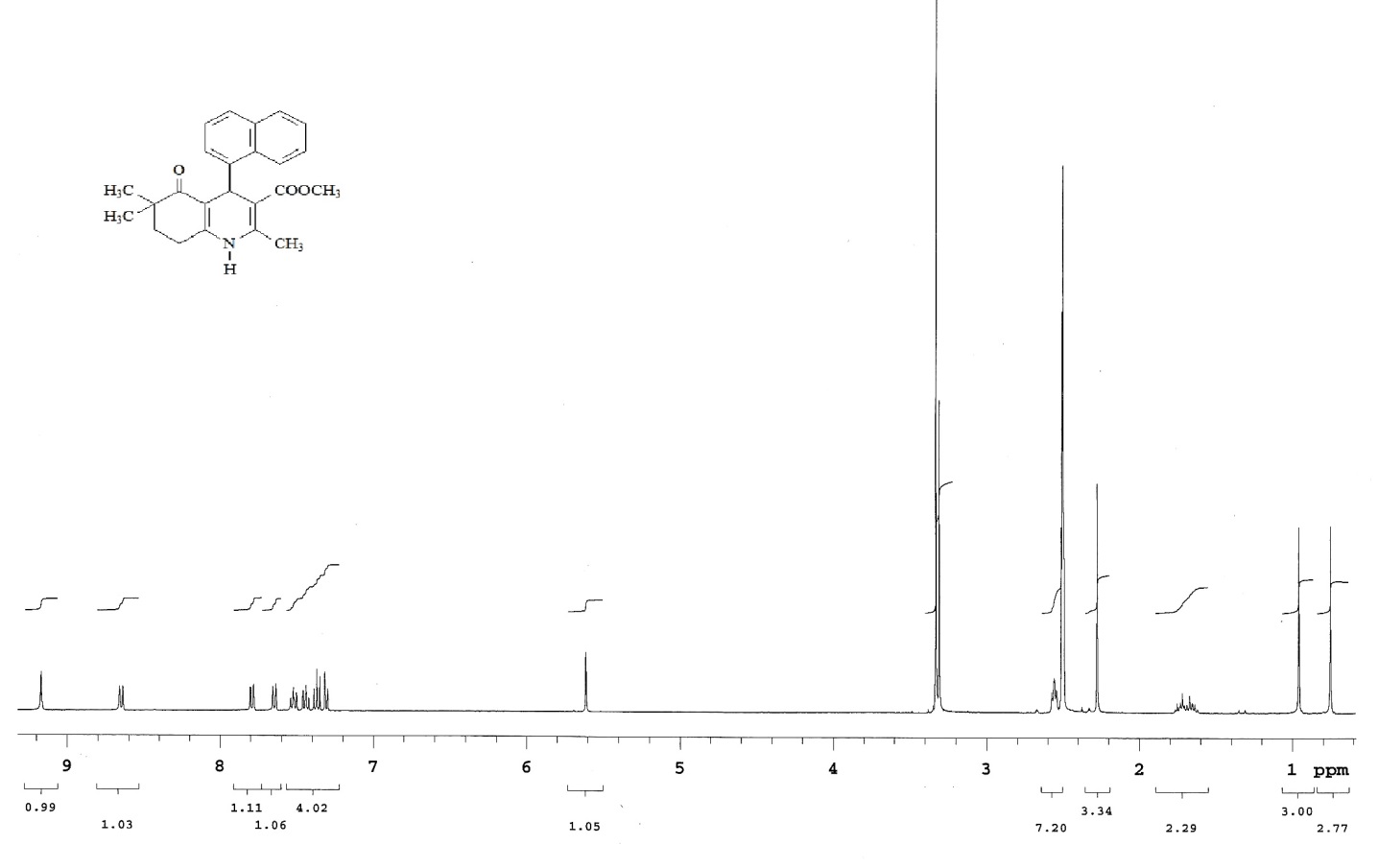 1H-NMR spectrum of compound 1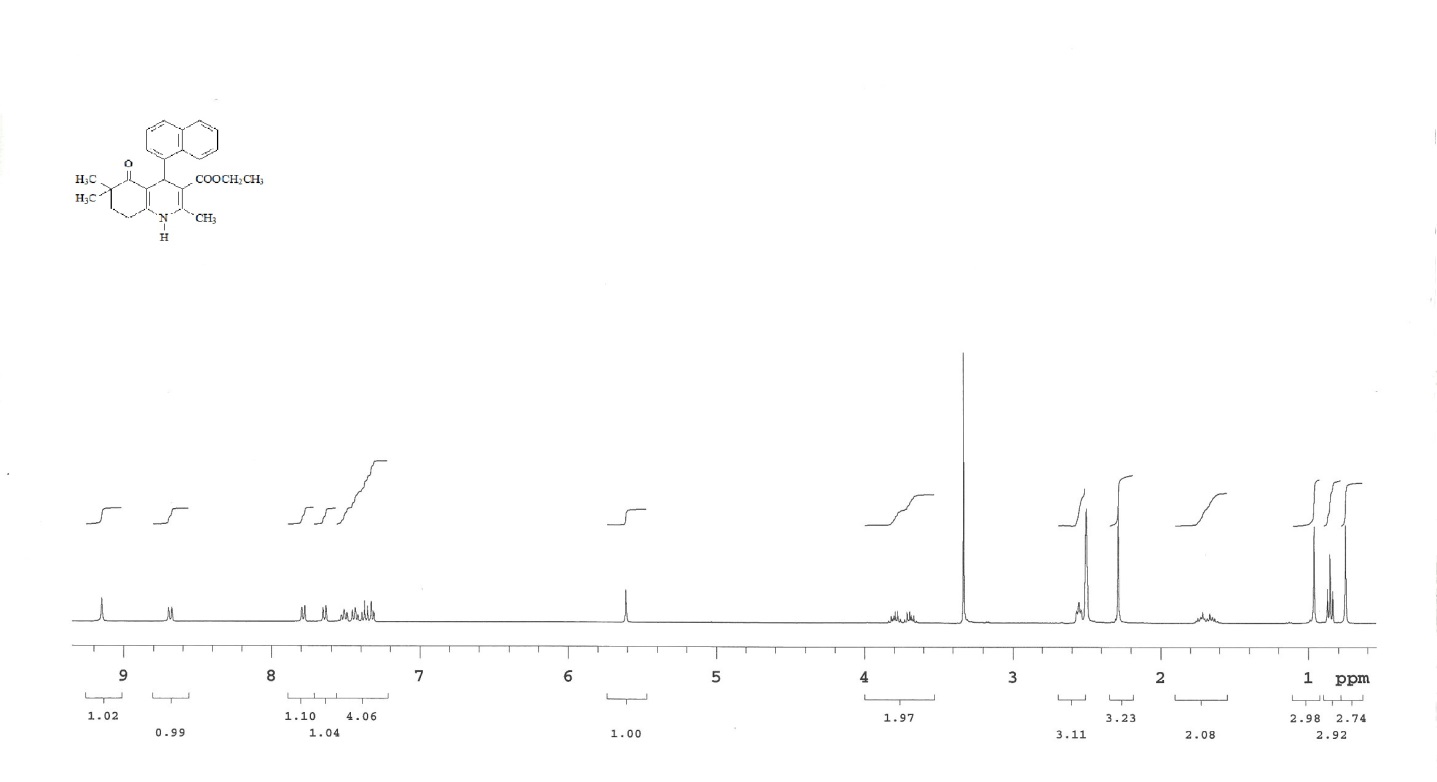 1H-NMR spectrum of compound 2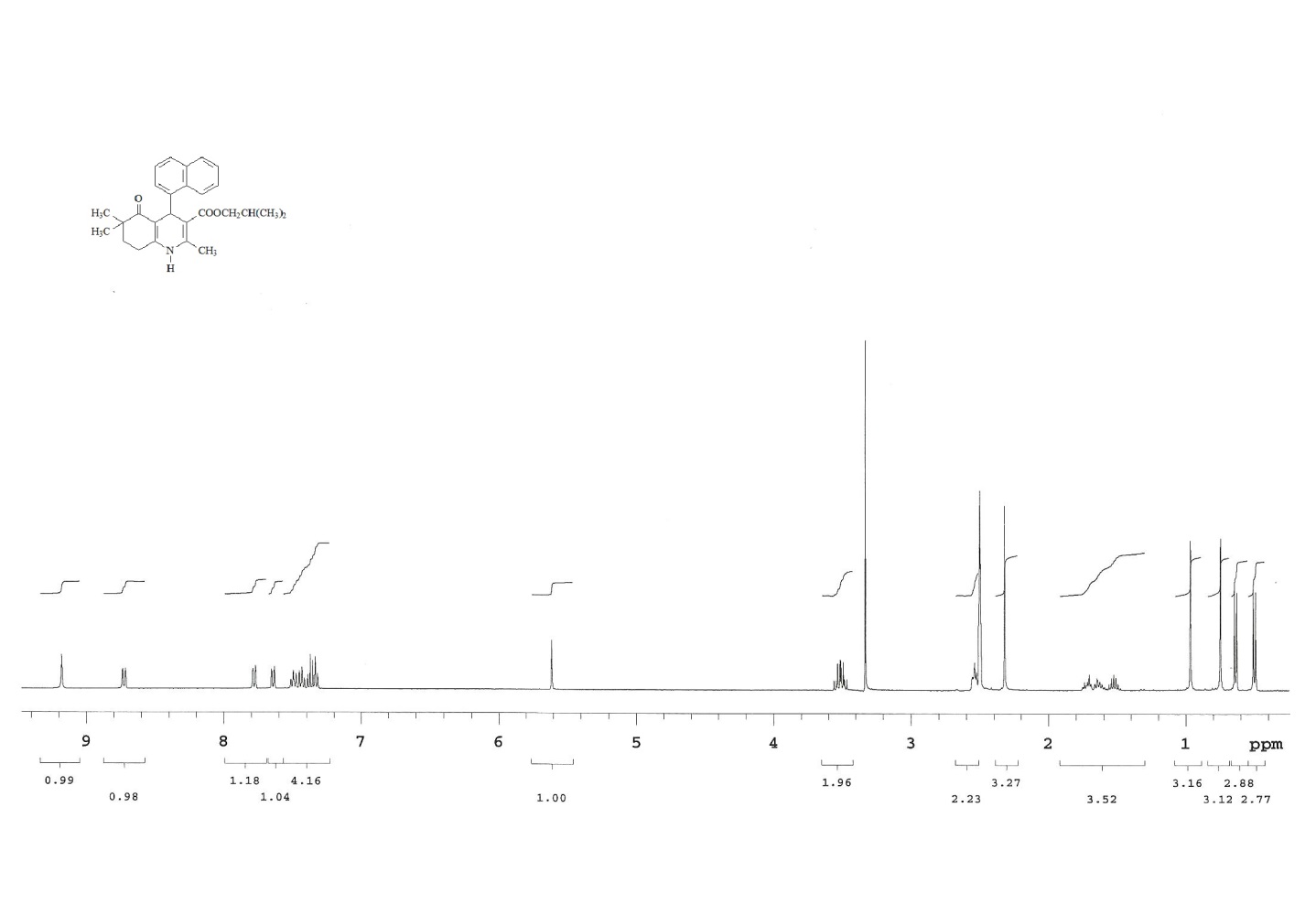 1H-NMR spectrum of compound 4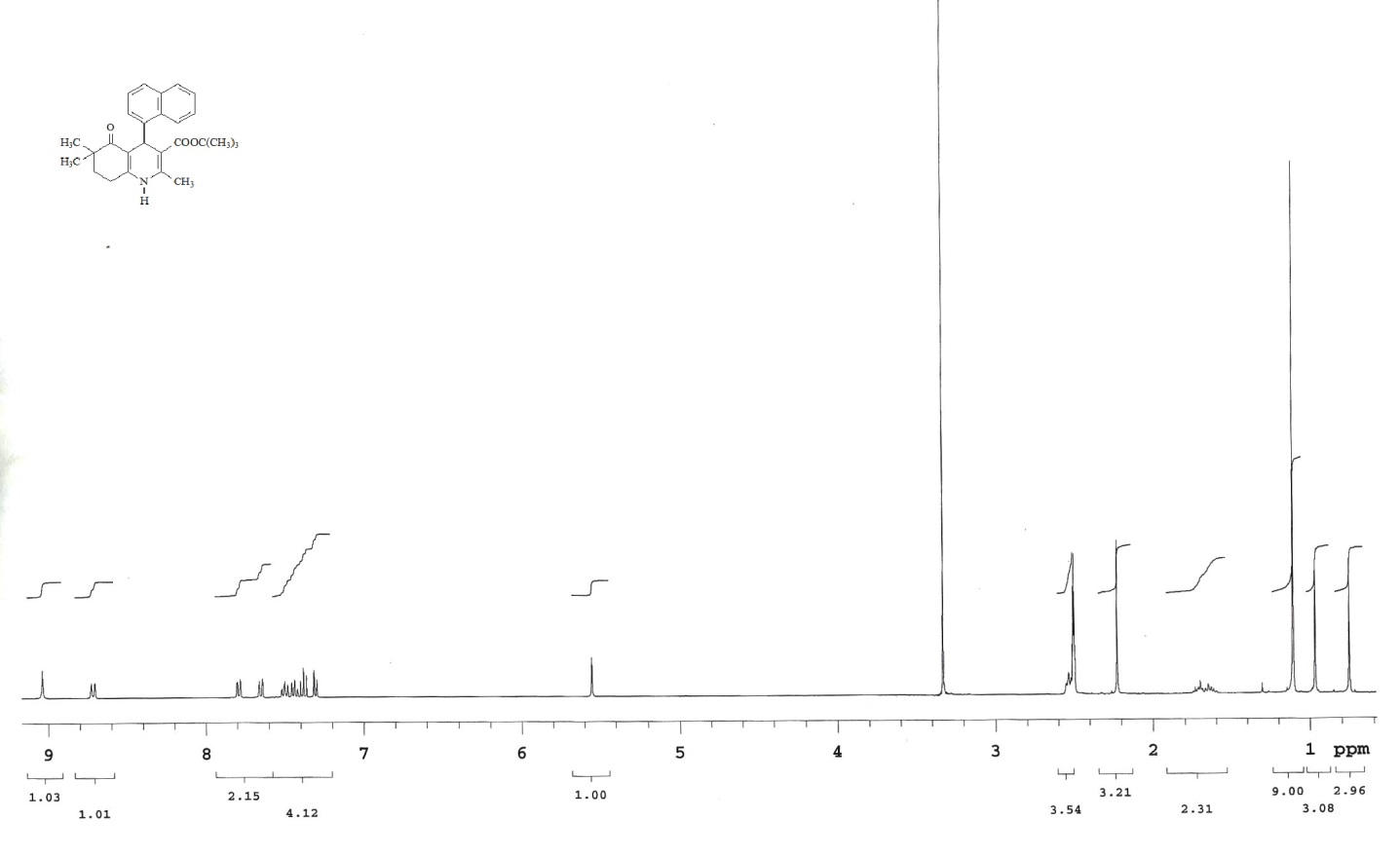 1H-NMR spectrum of compound 5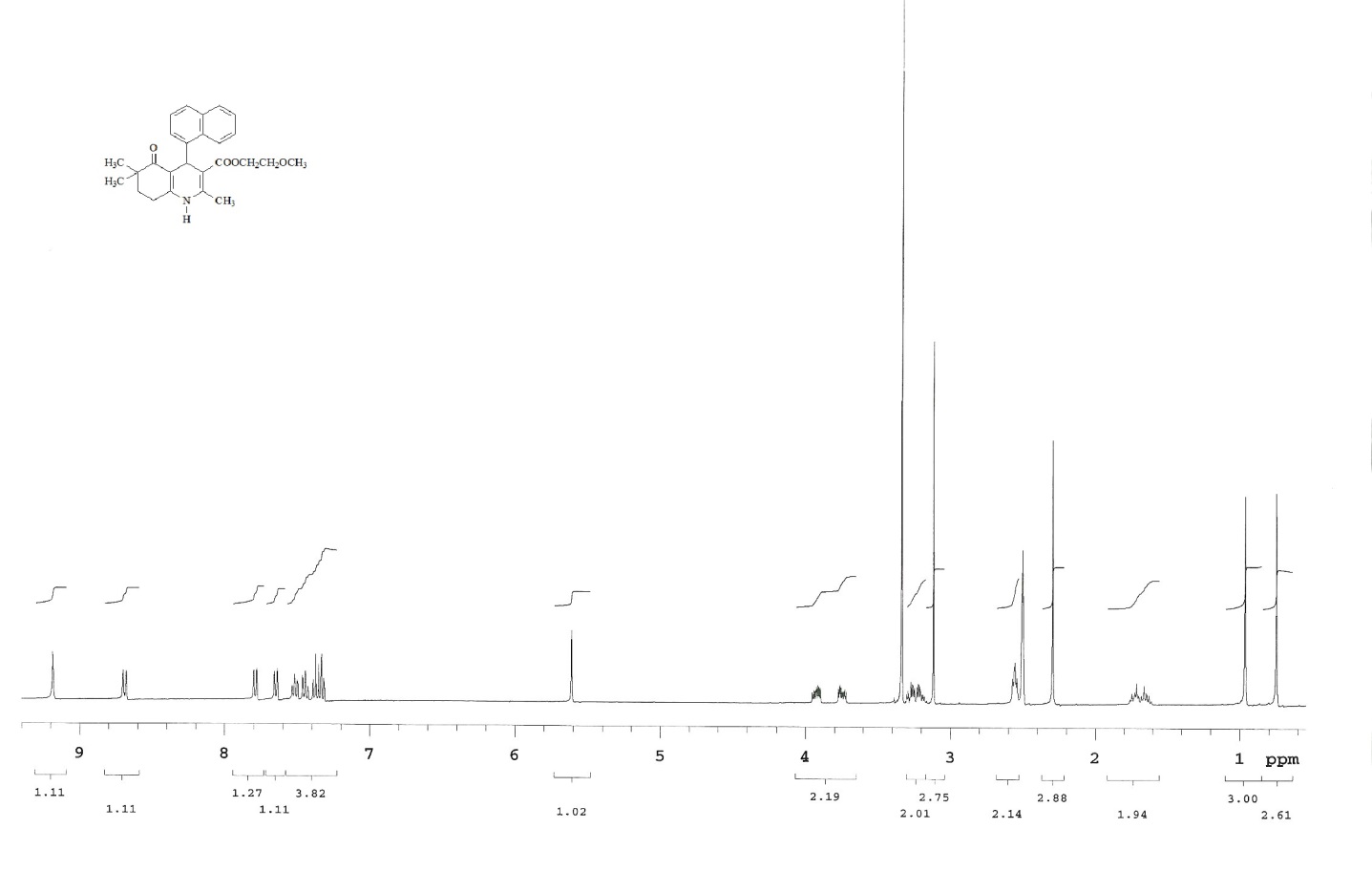 1H-NMR spectrum of compound 6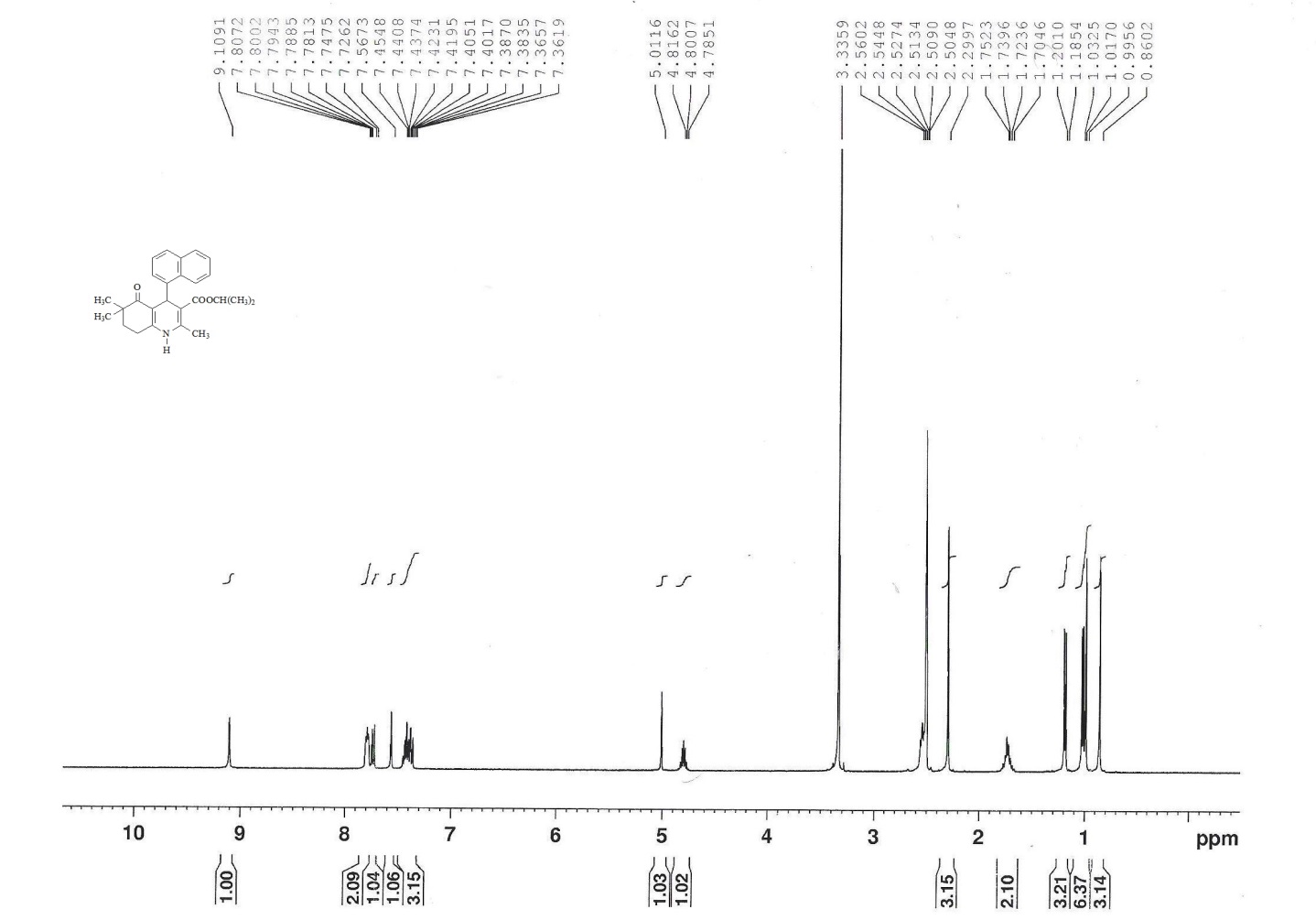 1H-NMR spectrum of compound 11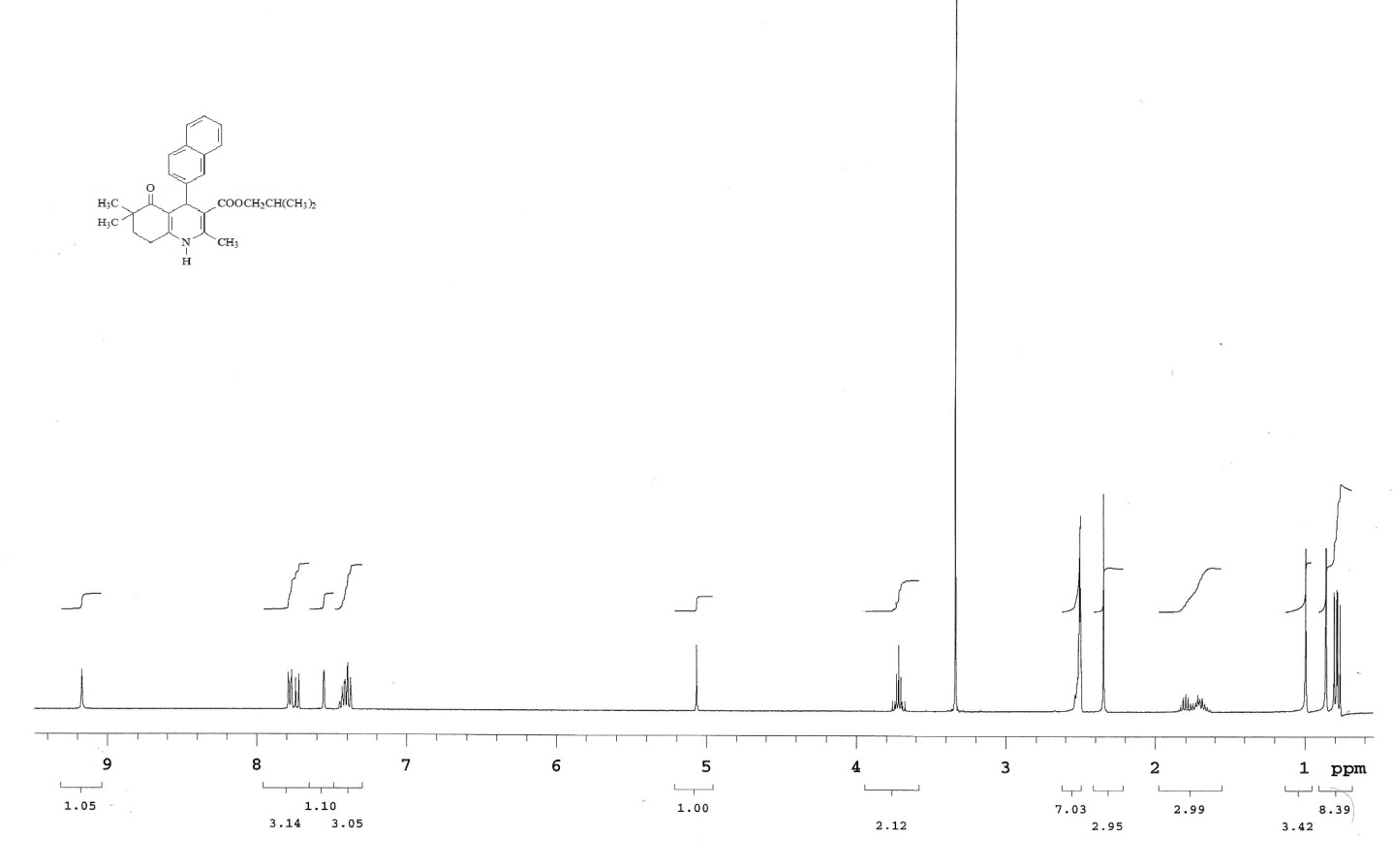 1H-NMR spectrum of compound 12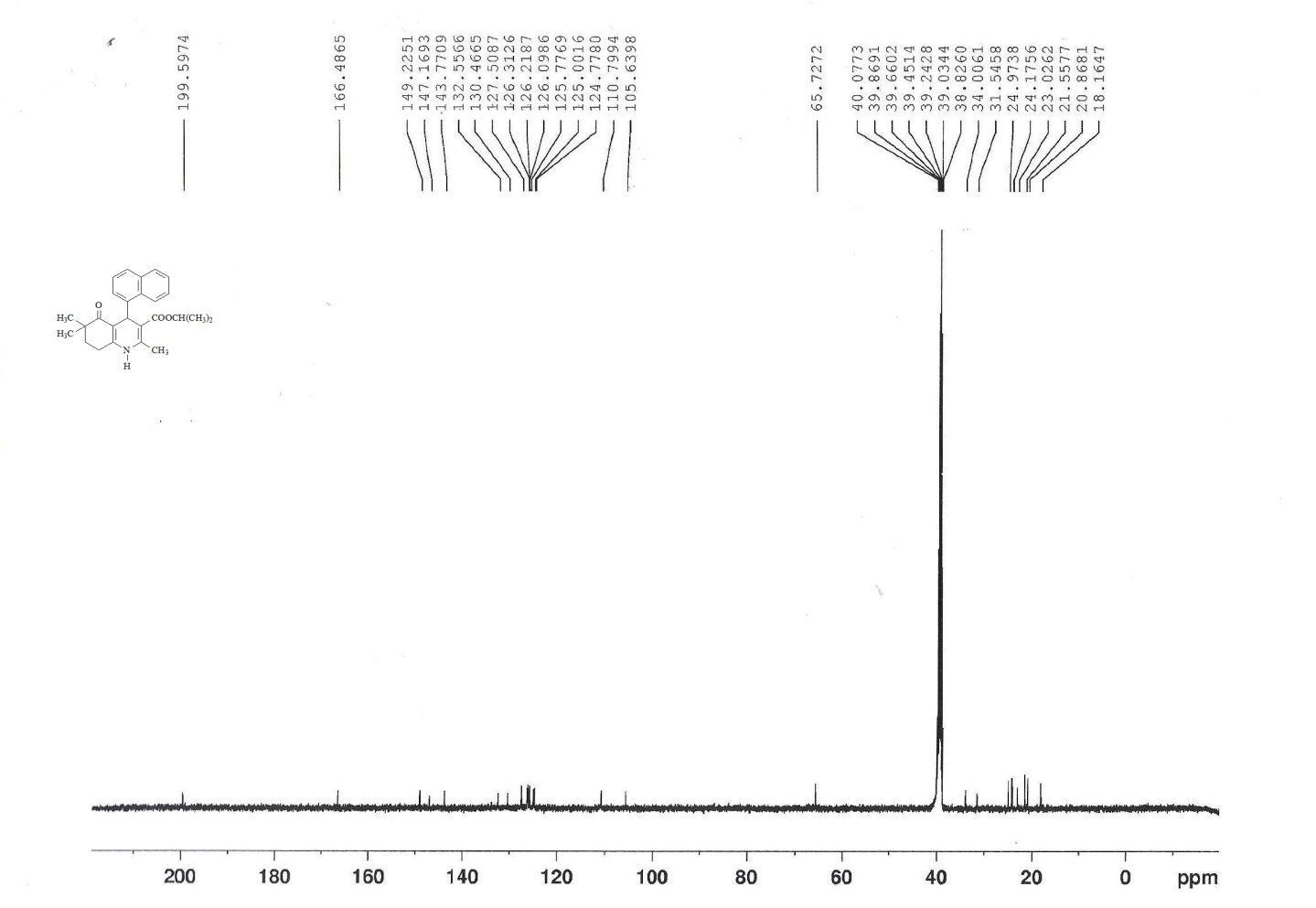 13C-NMR spectrum of compound 3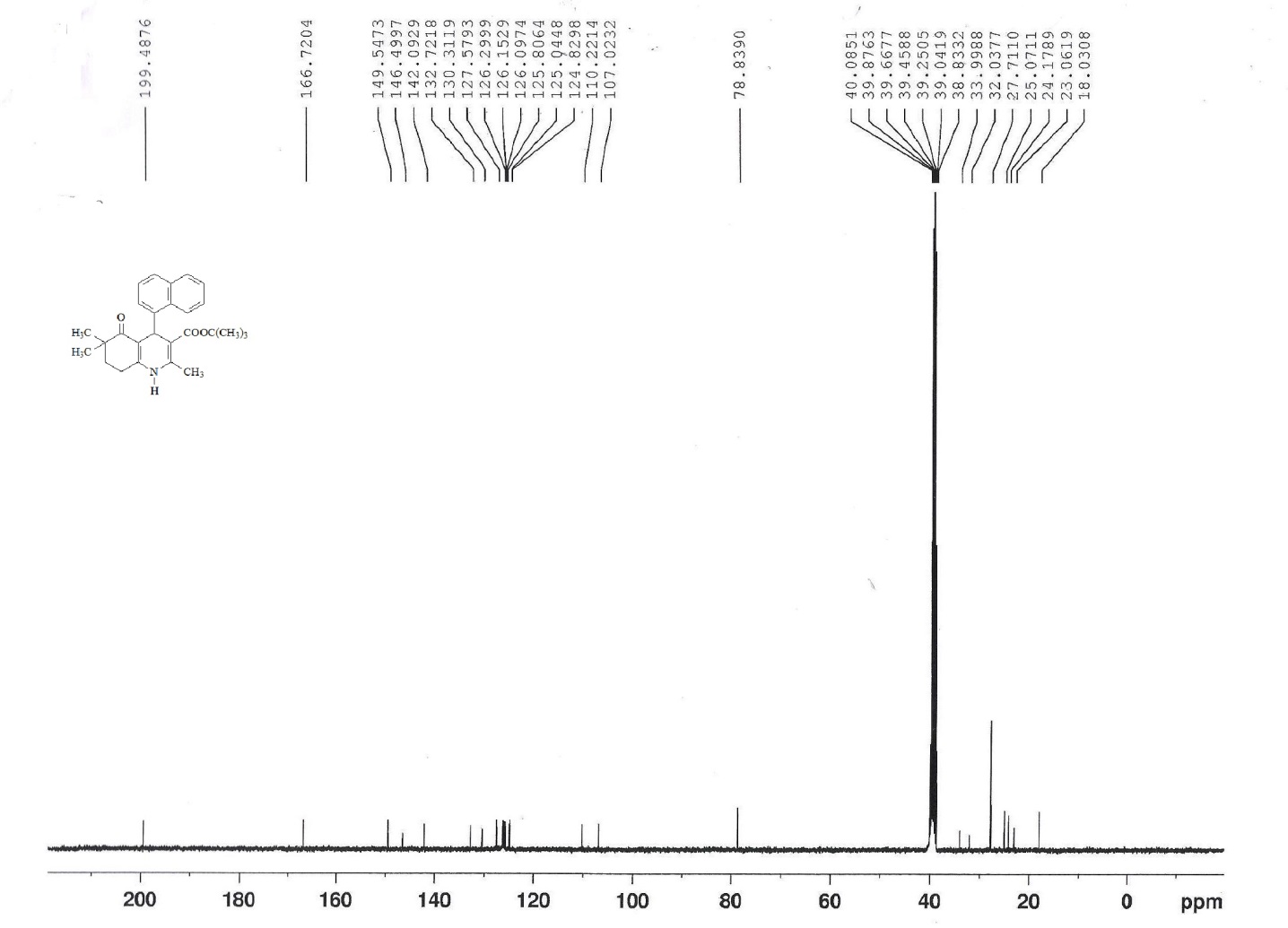 13C-NMR spectrum of compound 5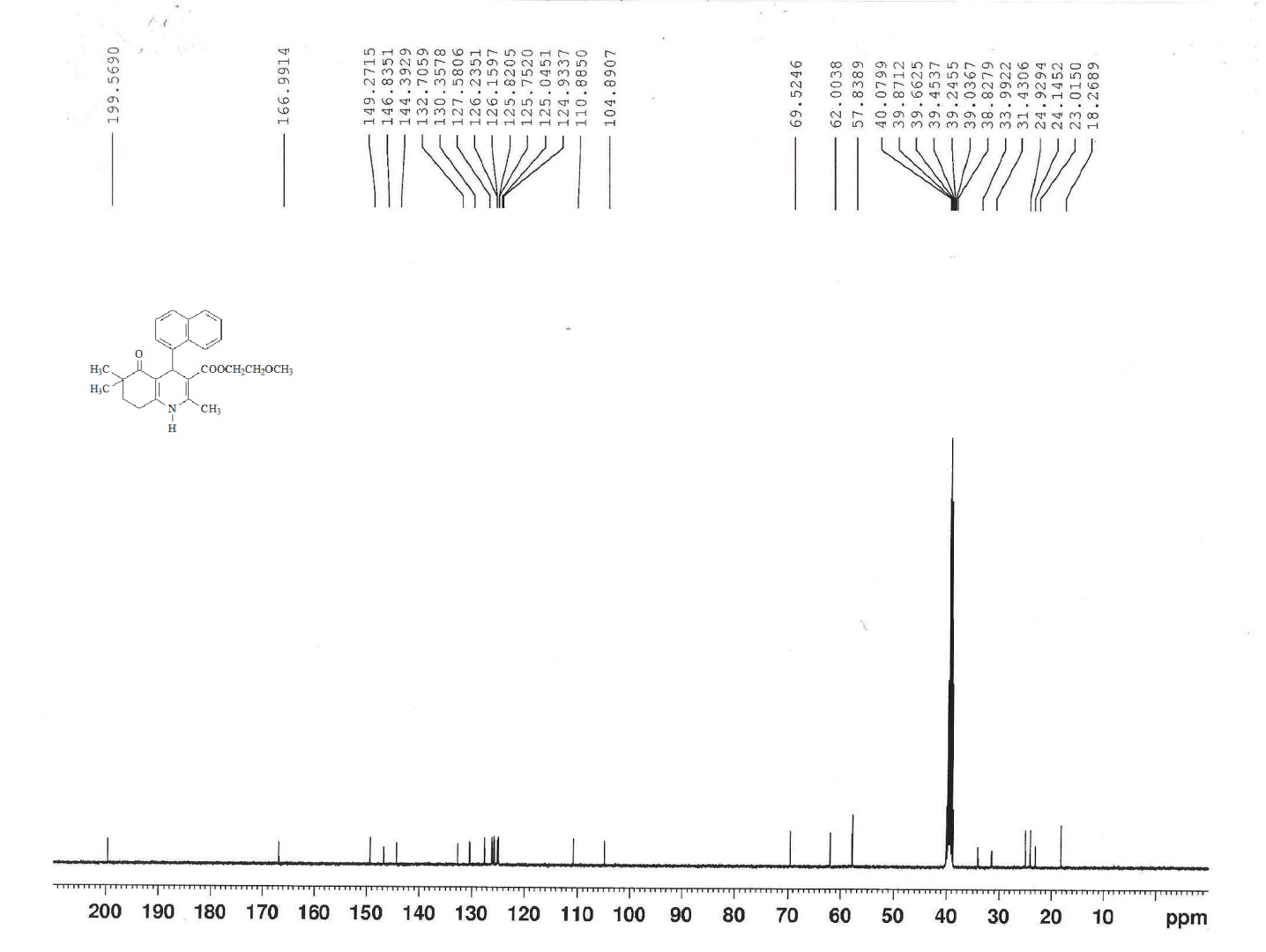 13C-NMR spectrum of compound 6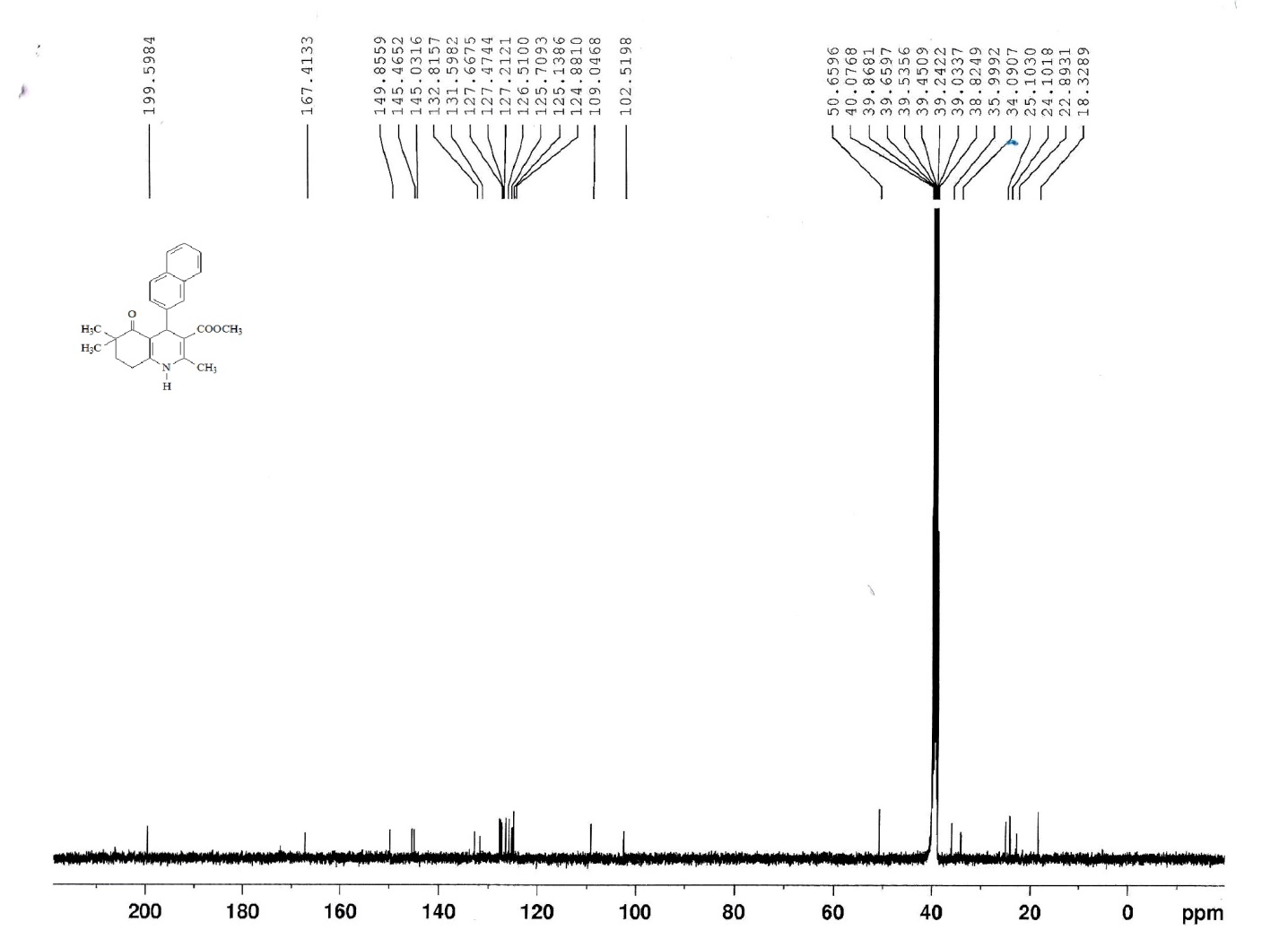 13C-NMR spectrum of compound 9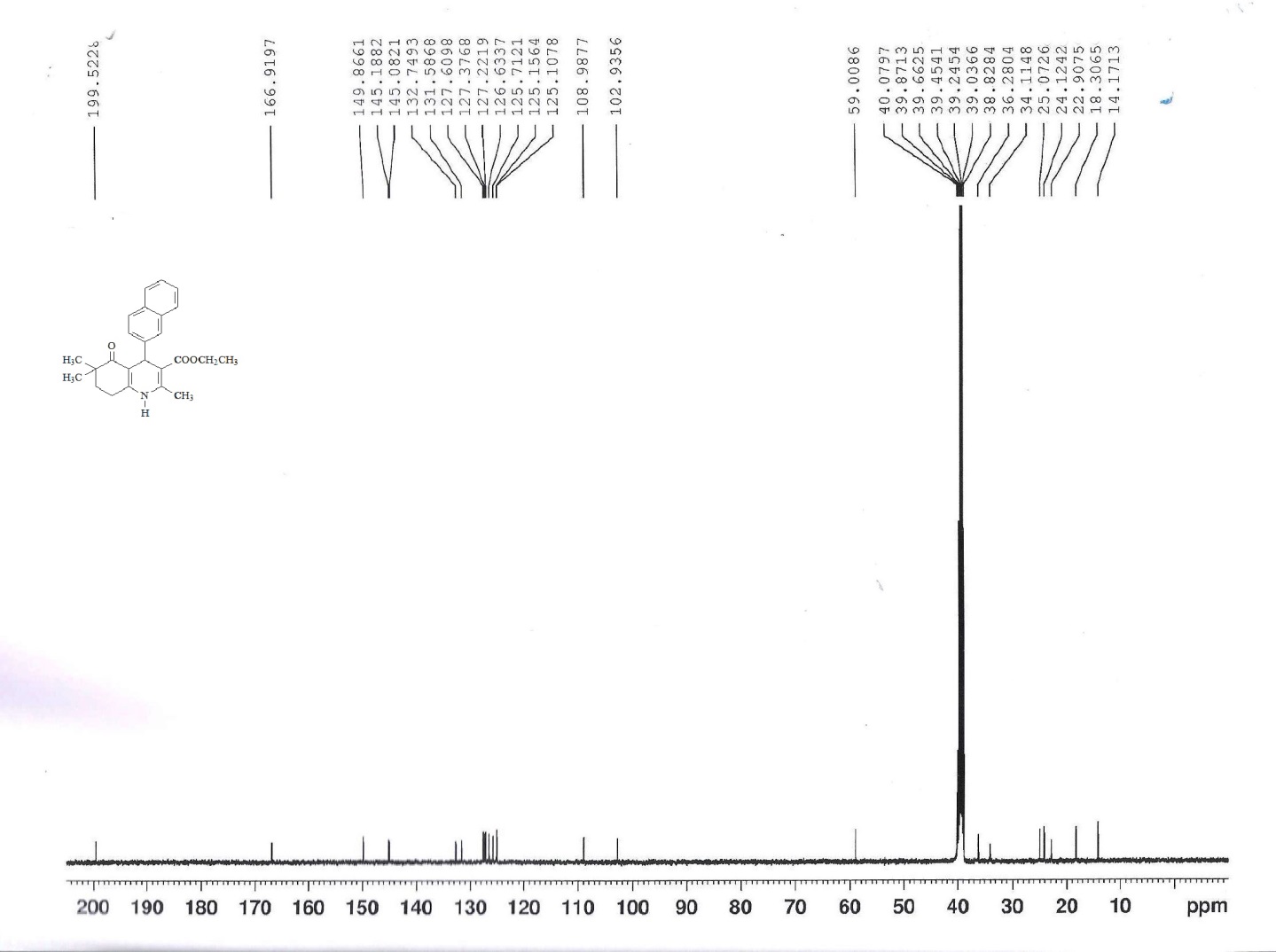 13C-NMR spectrum of compound 10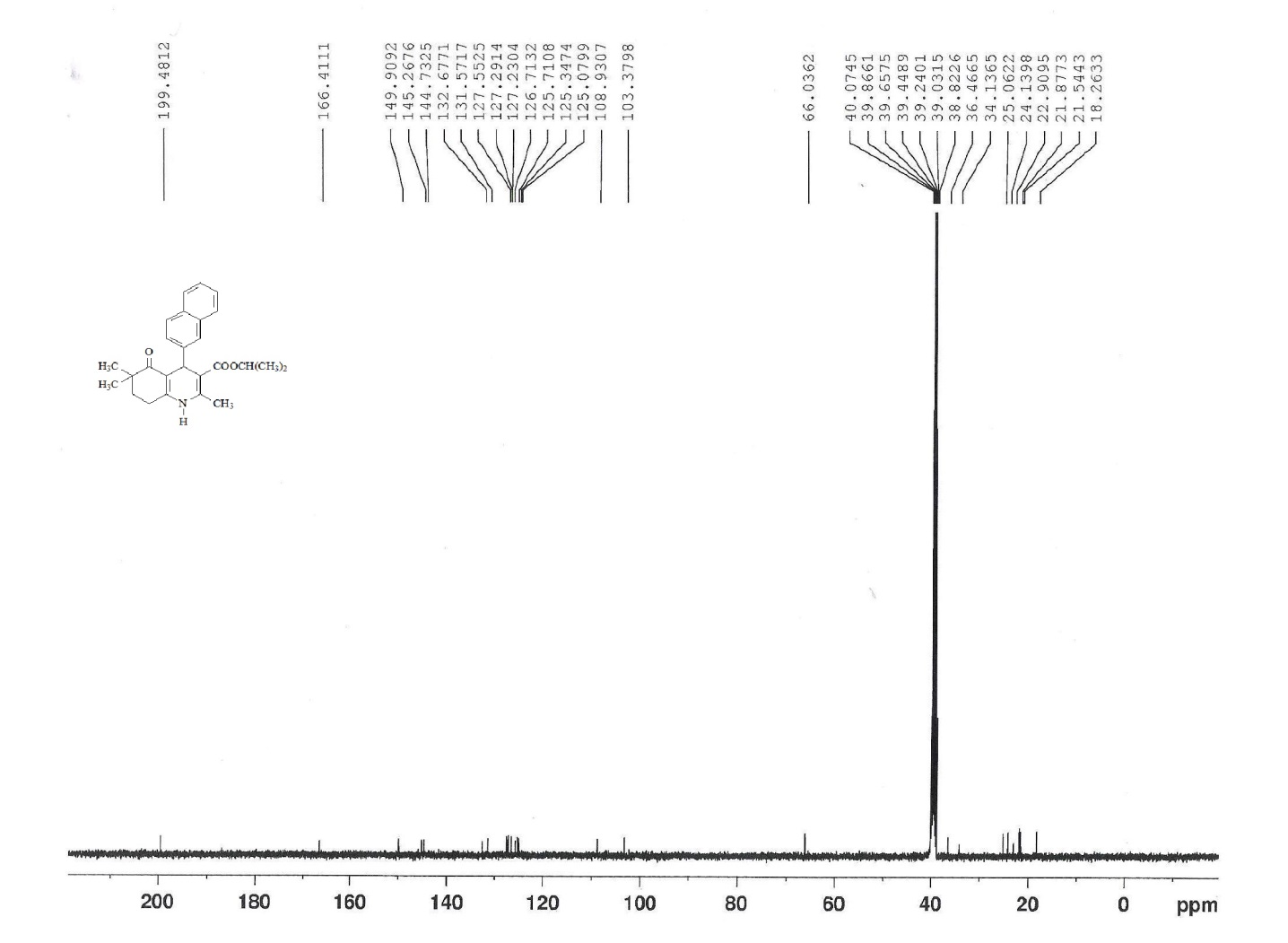 13C-NMR spectrum of compound 11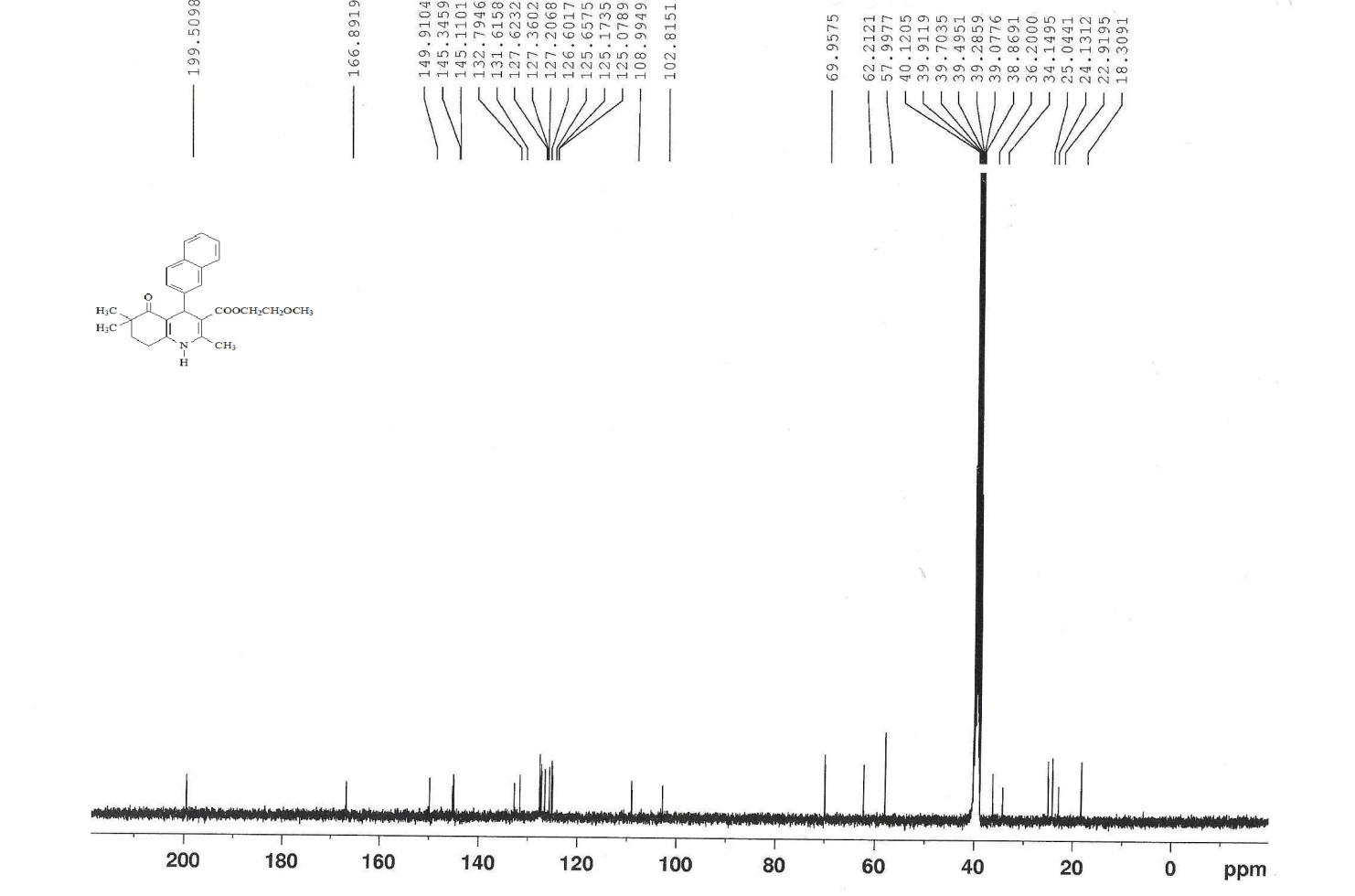 13C-NMR spectrum of compound 14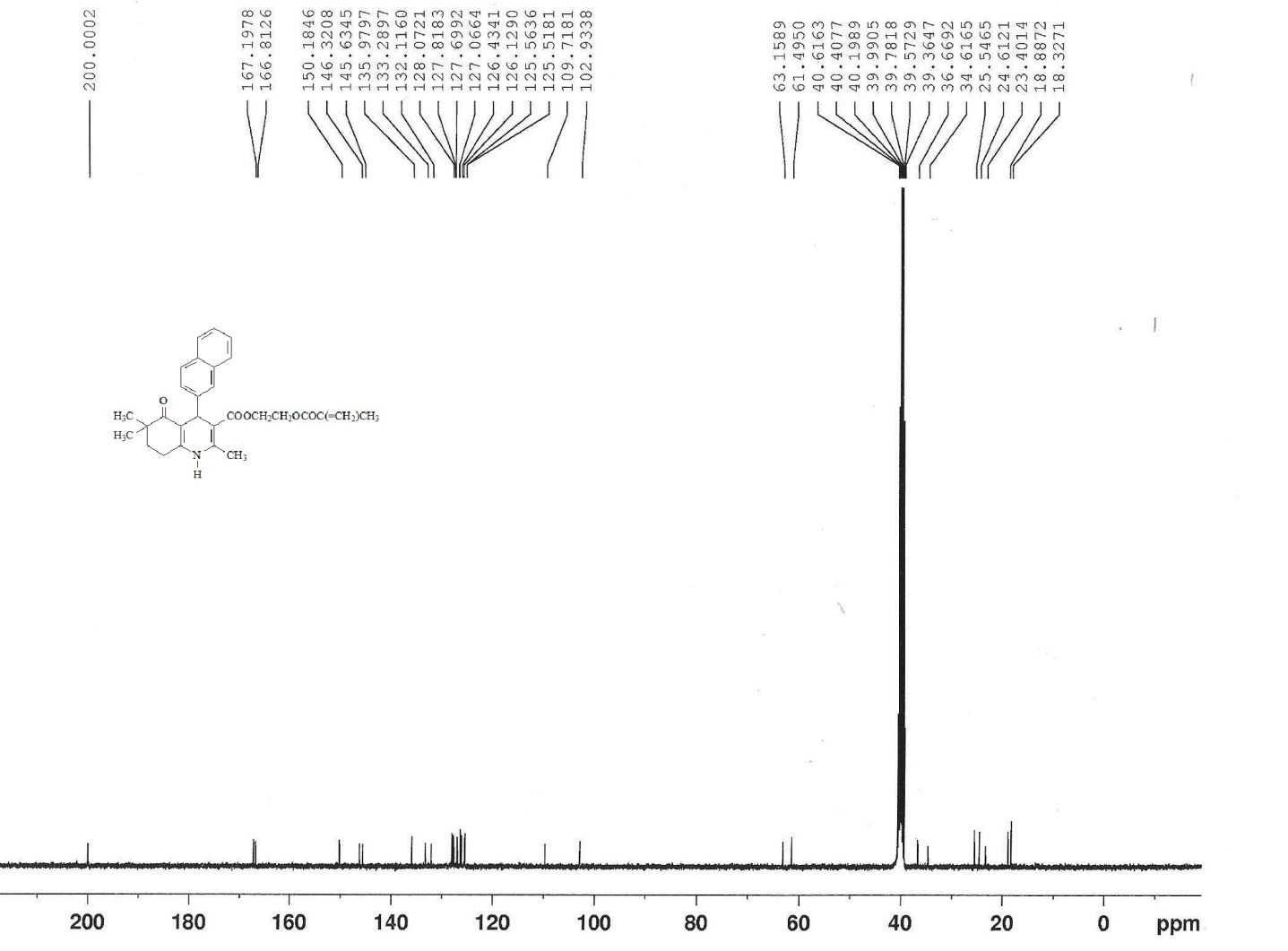 13C-NMR spectrum of compound 15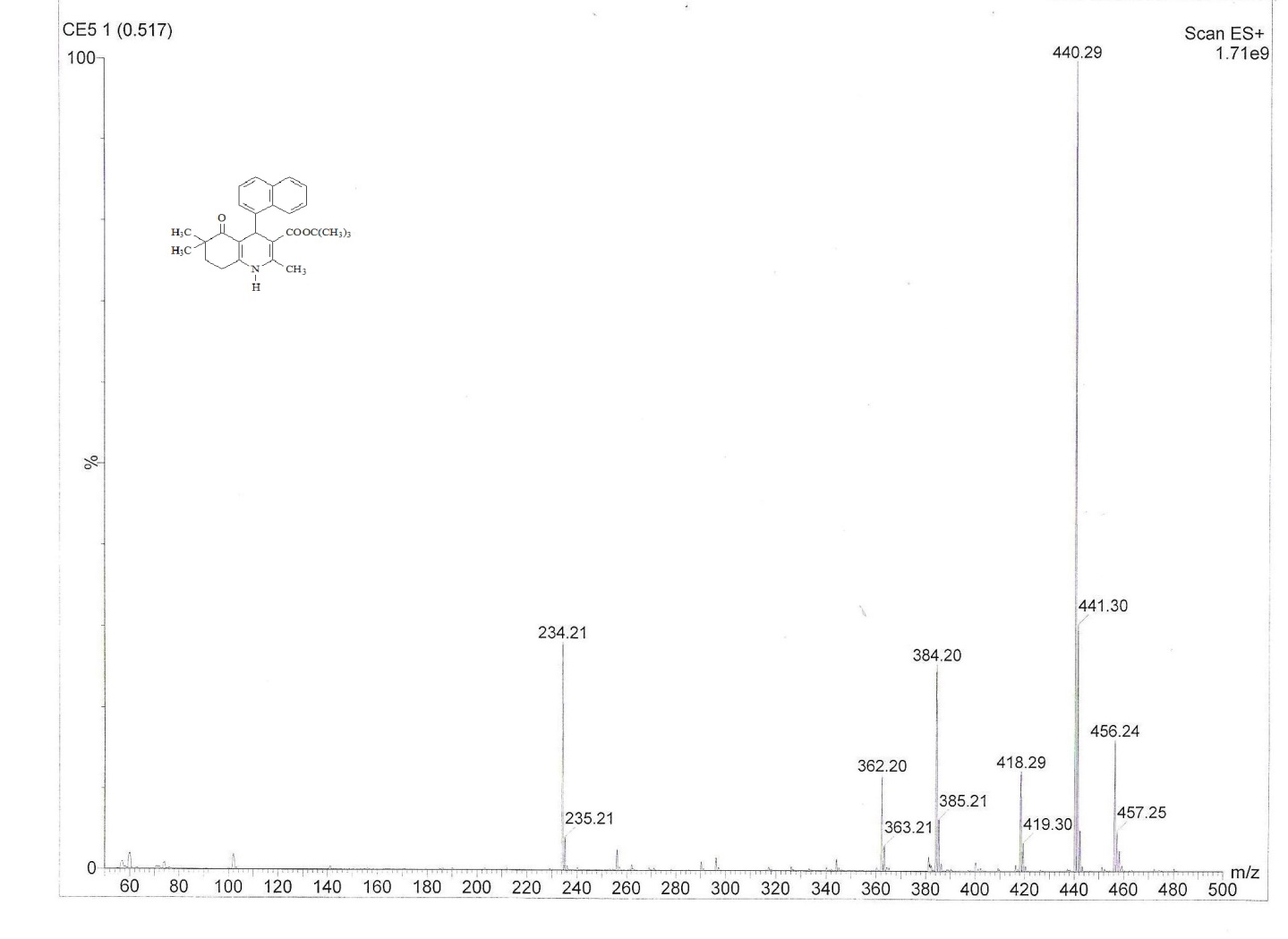 Mass spectrum of compound 5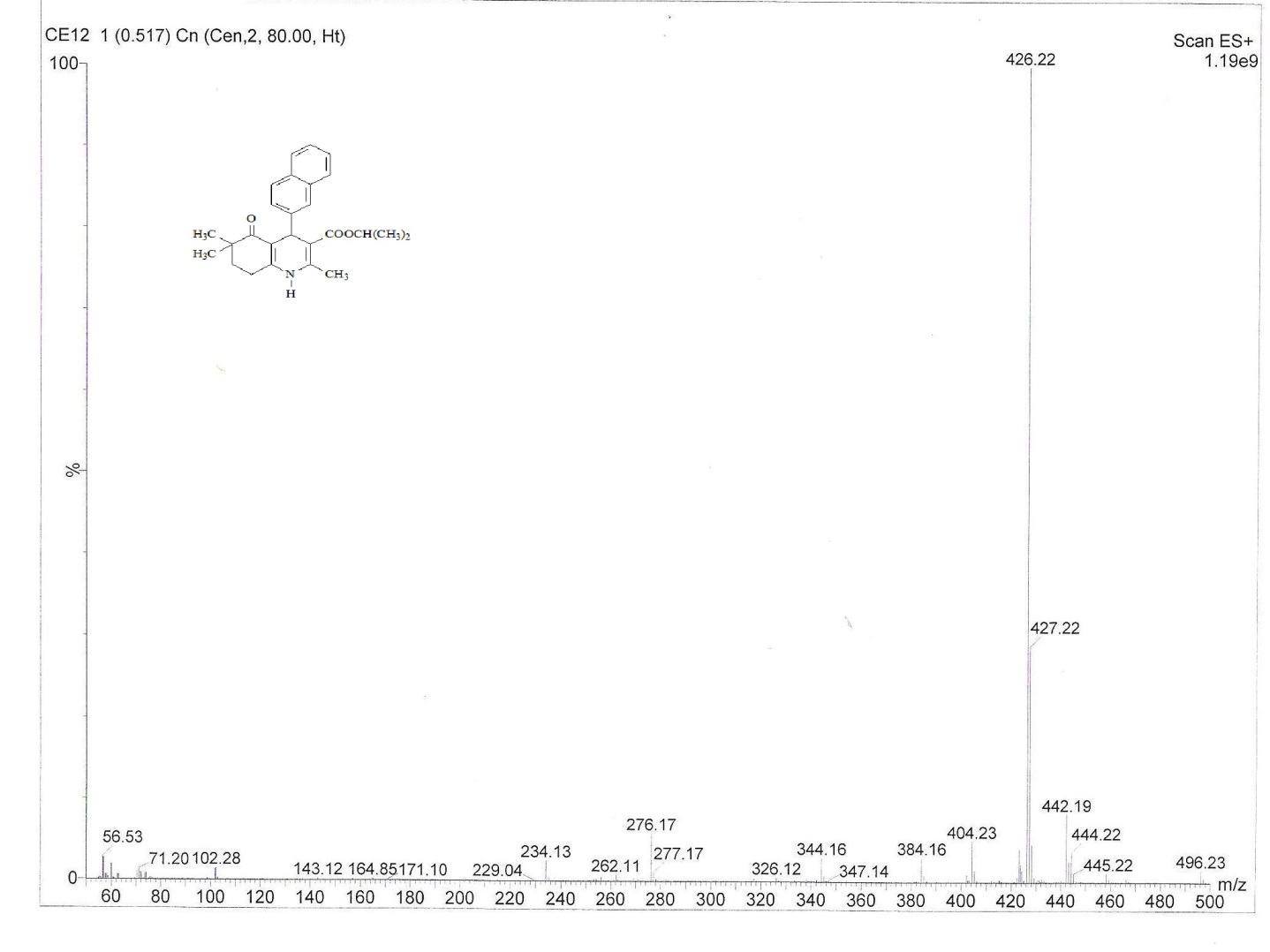 Mass spectrum of compound 11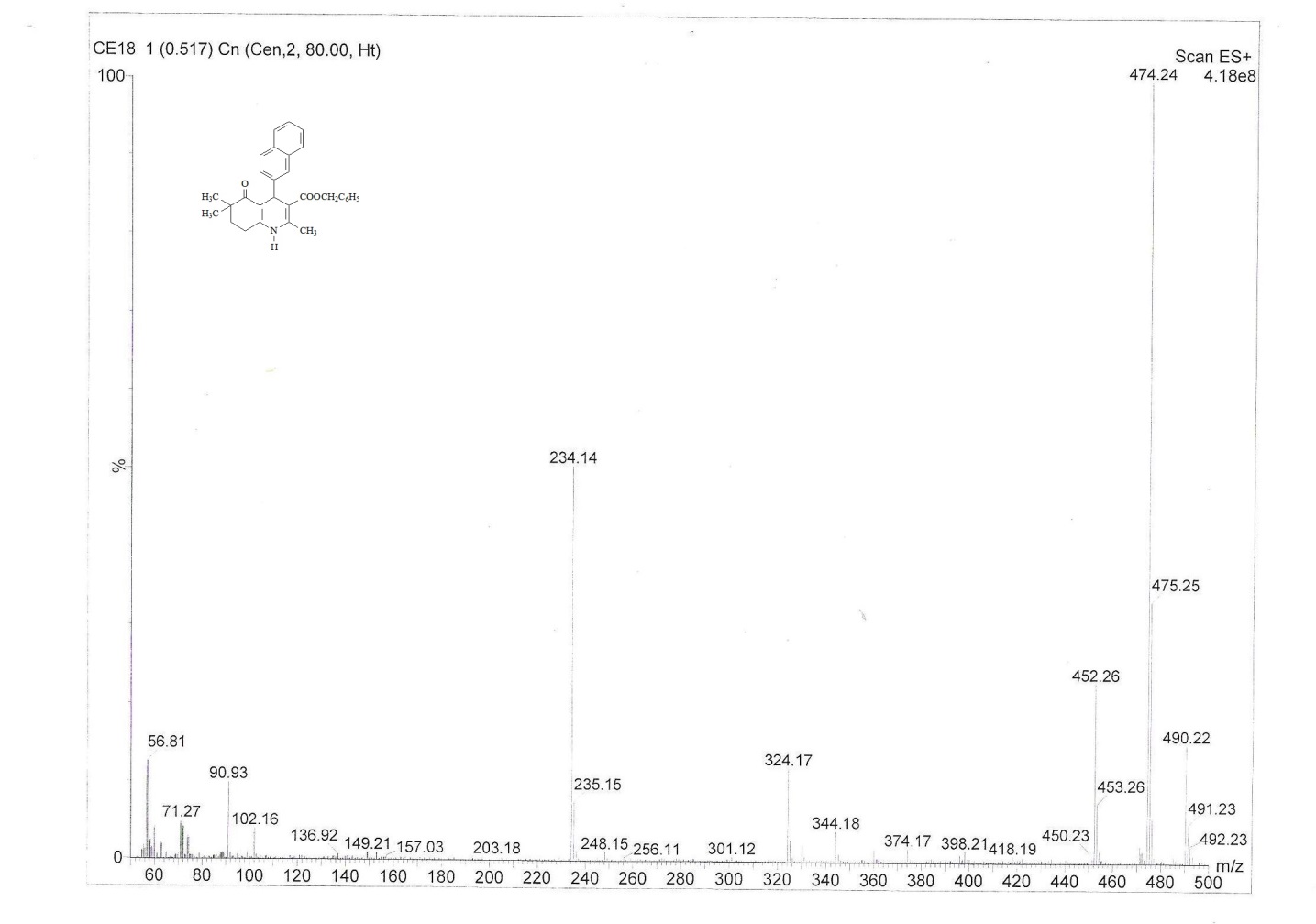 Mass spectrum of compound 16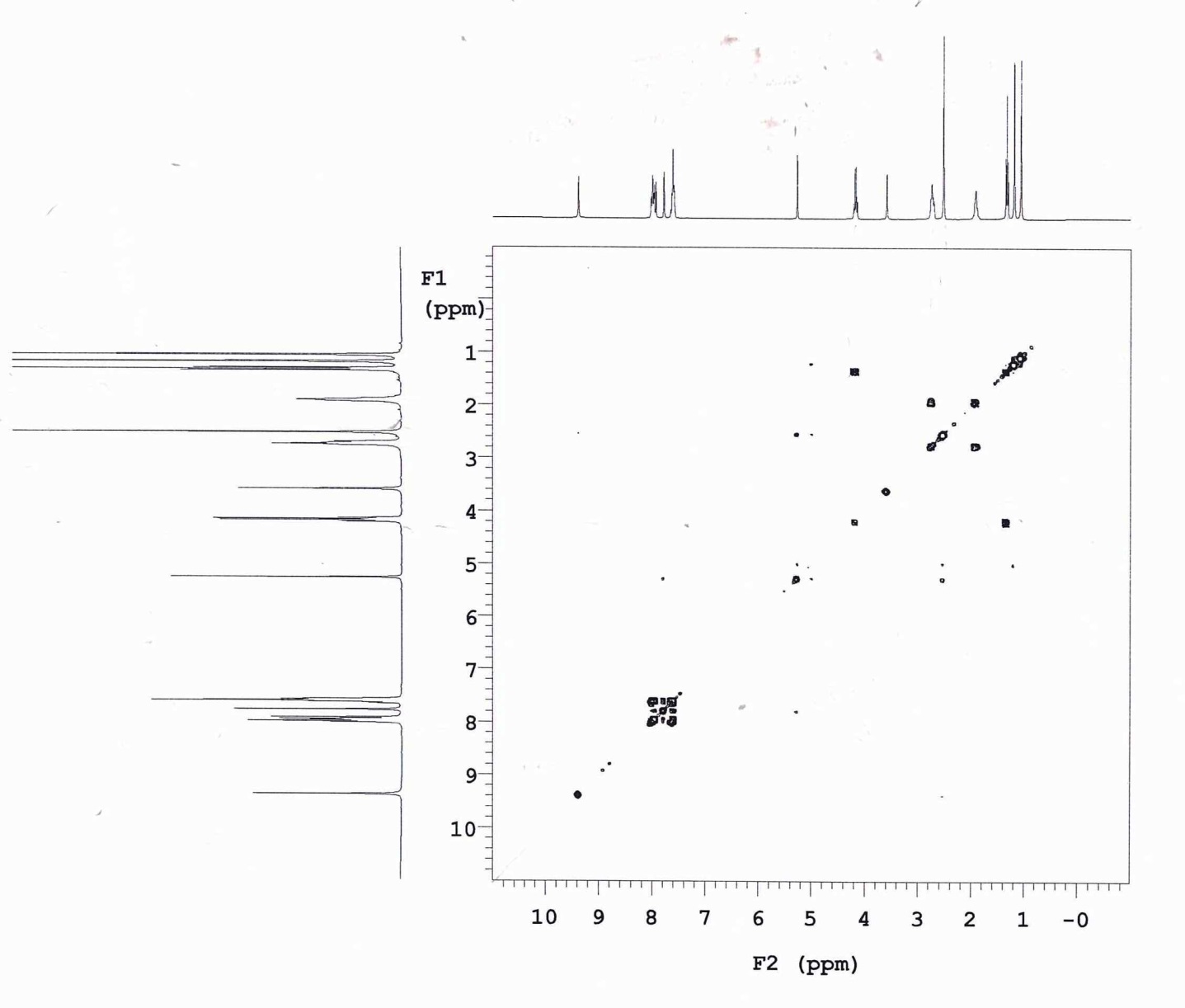 COSY spectrum of compound 2Crystal data and details of the structure determination of compound 10Selected bond lengths (Å), bond (°) and torsion angles (°).Hydrogen-bond geometry (Å, °) Symmetry code: (i) −x+3/2, y+1/2, z.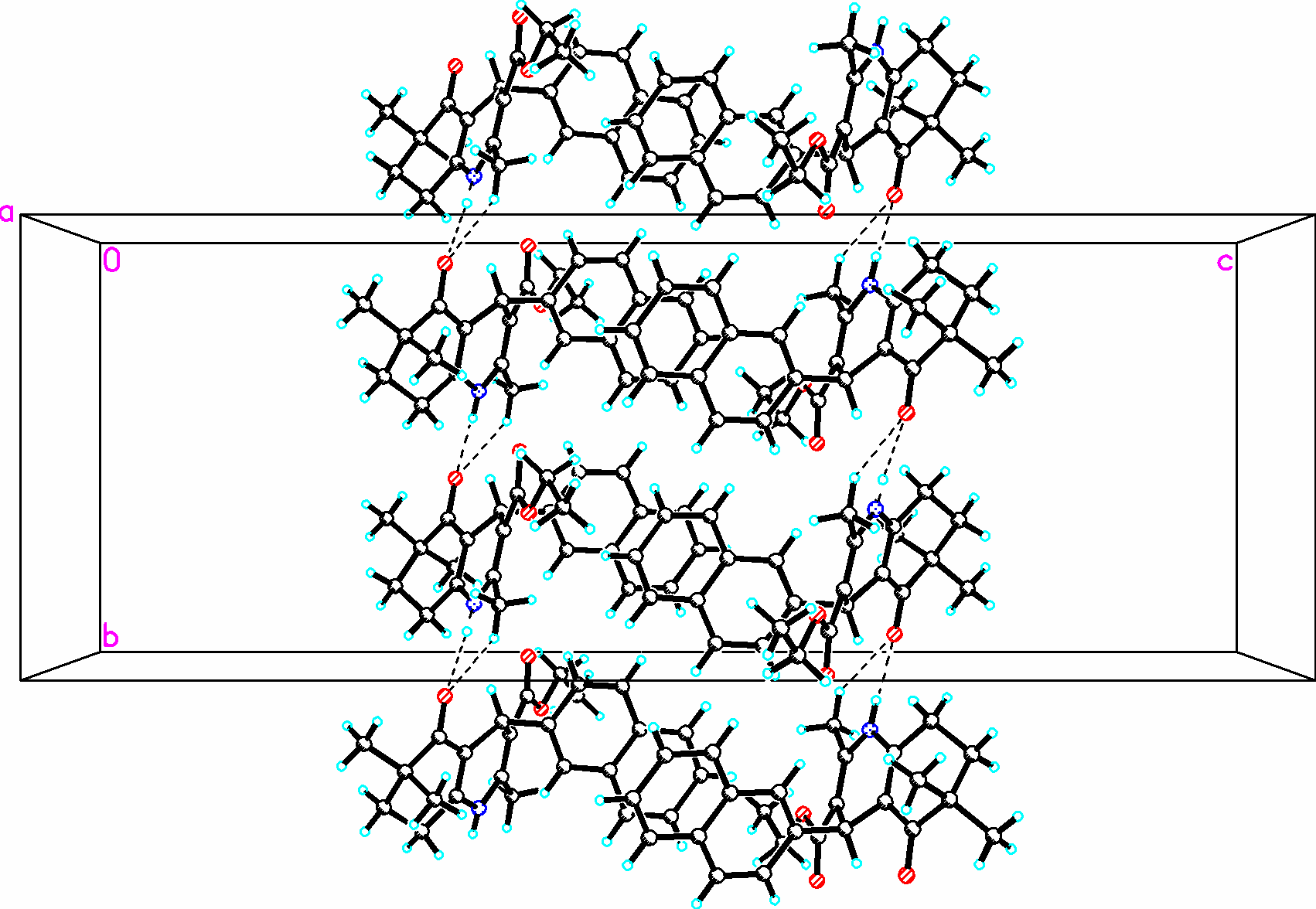 The packing and hydrogen bonding of compound 10 in the unit cell, viewed along the a axis. Hydrogen bonds are shown as dashed lines.----------------------------------------------------------------------------------------------------------------------------------------------------------------------------------------------------------------------------Formula	C25H27NO3Molecular weight	389.48Crystal systemOrthorhombicSpace group	Pbcaa (Å), b (Å), c(Å)10.5179 (2), 12.1144 (3), 33.6297 (8) (°),  (°),  (°)90, 90, 90Volume (Å3)	4285.03 (18)Z8D (calculated) (gcm-3)1.207F000	1664Linear absorption coefficient (mm-1)0.63Absorption correction typemulti-scanCrystal size (mm)0.50 x 0.35 x 0.30Diffractions radiation typeCuK (Å)1.54184MonochromatorGraphiteDiffractions measurement device typeXcalibur, Ruby, GeminiDiffractions measurement device scansTotal reflection number	15413Independent reflection number4374Collected reflection for I > 2(I)	3821Rint	0.029h, k, l ranges-1212, -1314, -3841min , max range (°)	-4.96, 75.64SolutionDirect methods, SHELXS-97, SHELXL-97, SHELXTLLeast squares refine	weighting detailsw = 1/[σ2(Fo2) + (0.0764P)2 + 1.7455P]where P = (Fo2 + 2Fc2)/3Number of variable           270R            0.0479wR            0.1326S(F2)	            1.043max , min (e/Å3)            0.39, —0.23--------------------------------------------------------------------------------------------------------------------------------------------------------------------------------------------------------------------------------------------------------------------------------------------------------------------------------------------------------------------------------------------------------------------------------------------------------------------------------------------------------------------------------------------------------------------------------------------------------------------------------------------------------------------------------------------O1—C51.2319 (19)O3—C211.450 (2)O2—C201.216 (2)N1—C11.3642 (19)O3—C201.3441 (18)N1—C91.3905 (19)C20—O3—C21116.23 (13)C11—C10—C7121.60 (13)C1—N1—C9122.72 (13)C19—C10—C7119.49 (13)N1—C1—C2116.62 (13)C10—C11—C12121.39 (14)O1—C5—C6121.45 (13)C15—C16—C17120.98 (18)O1—C5—C4119.16 (13)O2—C20—O3122.15 (14)C8—C9—N1119.09 (13)O2—C20—C8123.13 (13)C8—C9—C23128.34 (14)O3—C20—C8114.71 (13)N1—C9—C23112.55 (13)O3—C21—C22107.31 (16)C11—C10—C19118.83 (14)N1—C1—C2—C3155.38 (13)C1—N1—C9—C8−12.6 (2)C1—C2—C3—C448.82 (17)C1—N1—C9—C23165.63 (14)C3—C4—C5—O1−151.82 (14)C21—O3—C20—O2−4.3 (2)C25—C4—C5—O187.90 (17)C21—O3—C20—C8175.61 (16)N1—C1—C6—C5−177.12 (13)C9—C8—C20—O2−169.51 (15)N1—C1—C6—C76.2 (2)C7—C8—C20—O211.6 (2)O1—C5—C6—C1176.76 (14)C9—C8—C20—O310.6 (2)O1—C5—C6—C7−6.5 (2)C7—C8—C20—O3−168.32 (13)C20—C8—C9—N1170.78 (13)C20—O3—C21—C22−173.42 (18)C7—C8—C9—N1−10.4 (2)-----------------------------------------------------------------------------------------------------------------------------------------------------------------------------------------------------------------------------------------------------------------------------------------------------------------------------------------------------------------------------------------------------------------------------------------------------------------------------------------------------------------------------------------------------------------------------------------------------------------------------------------------------------------------------------------------------------------------------------------------------------------------------------------------------------------------------------------------------------------------------------------------------------------------------------------------------------------------------------------------------------------------------------------------------D—H···AD—HH···AD···AD—H···A-------------------------------------------------------------------------------------------------------------------------------------------------------------------------------------------------------------------------------------------------------------------------------------------------------------------------------------------------------------------------------------------------------------------------------------------------------------------------------------------------------------------------------------------------------------------------------------C7—H7A···O20.982.452.8122(17)101.6N1—H1N···O1i0.83(2)1.99(2)2.8150(17)171.6(19)C23—H23B···O1i0.962.523.346(2)143.7-------------------------------------------------------------------------------------------------------------------------------------------------------------------------------------------------------------------------------------------------------------------------------------------------------------------------------------------------------------------------------------------------------------------------------------------------------------------------------------------------------------------------------------------------------------------------------------